РЕШЕНИЕЗаслушав председателя Контрольно-счетной палаты Петропавловск-Камчатского городского округа Слободчикова Д.Н., в соответствии с частью 6 статьи 6 Федерального закона от 07.02.2011 № 6-ФЗ «Об общих принципах организации и деятельности контрольно-счетных органов субъектов Российской Федерации и муниципальных образований», статьей 55 Устава Петропавловск-Камчатского городского округа, статьей 75 Регламента Городской Думы Петропавловск-Камчатского городского округа, Городская Дума Петропавловск-Камчатского городского округаРЕШИЛА:1. Назначить Белослудцеву Юлию Валерьевну аудитором Контрольно-счетной палаты Петропавловск-Камчатского городского округа с 10.10.2016 сроком на 5 лет. 2. Признать утратившим силу решение Городской Думы Петропавловск-Камчатского городского округа от 28.10.2015 № 857-р «О назначении на должность аудитора Контрольно-счетной палаты Петропавловск-Камчатского городского округа Белослудцевой Ю.В.».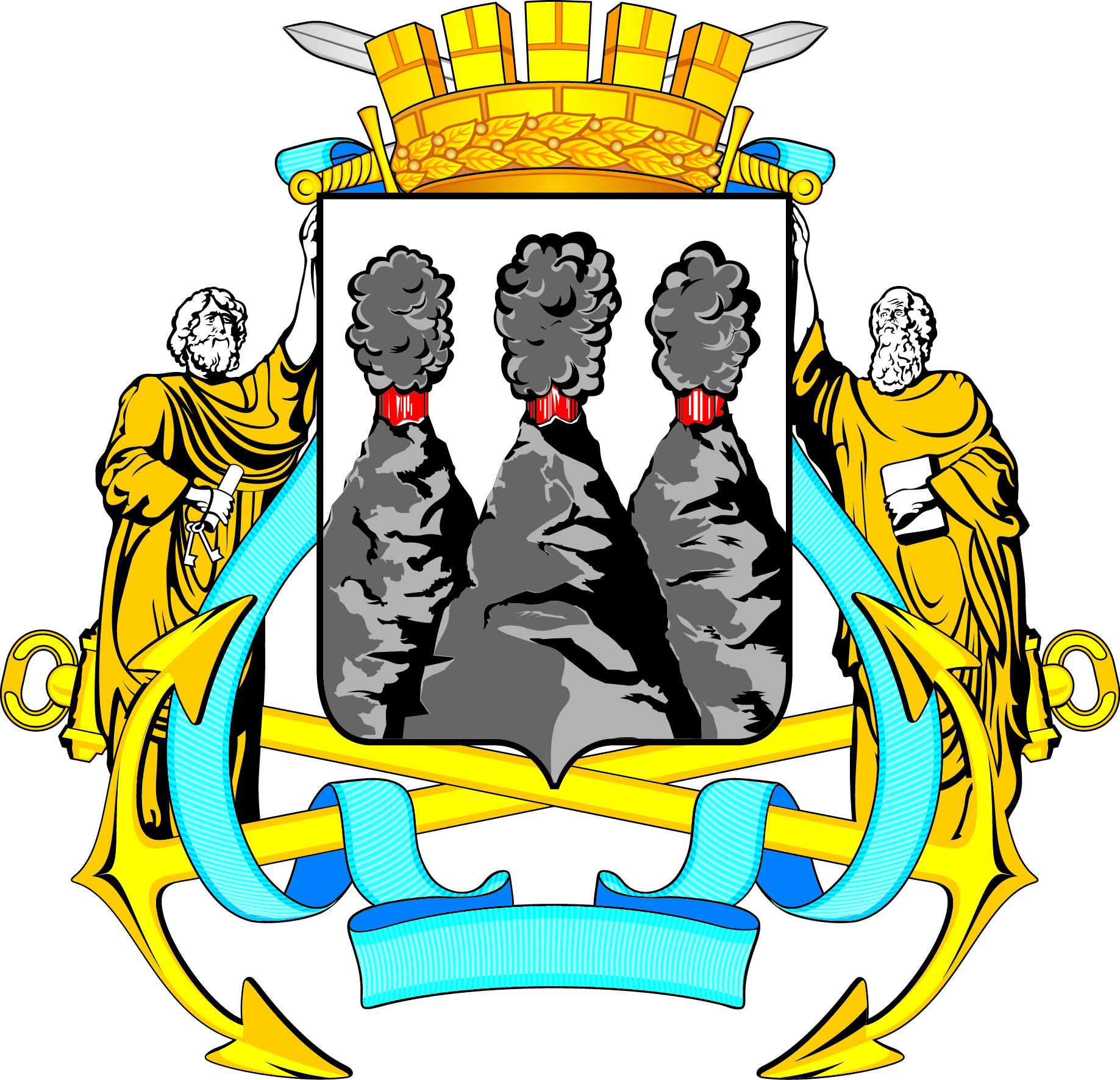 ГОРОДСКАЯ ДУМАПЕТРОПАВЛОВСК-КАМЧАТСКОГО ГОРОДСКОГО ОКРУГАот 23.09.2016 № 1072-р50-я (внеочередная) сессияг.Петропавловск-КамчатскийО назначении на должность аудитора Контрольно-счетной палаты Петропавловск-Камчатского городского округа Белослудцевой Ю.В.Глава Петропавловск-Камчатского городского округа, исполняющий полномочия председателя Городской Думы К.Г. Слыщенко